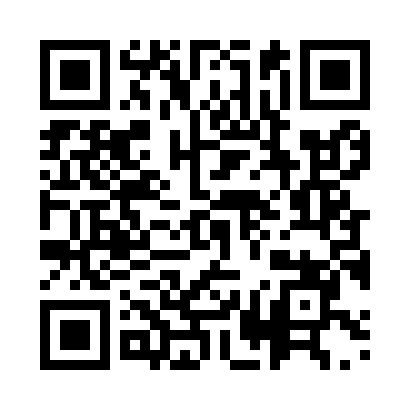 Prayer times for Ileanda, RomaniaMon 1 Apr 2024 - Tue 30 Apr 2024High Latitude Method: Angle Based RulePrayer Calculation Method: Muslim World LeagueAsar Calculation Method: HanafiPrayer times provided by https://www.salahtimes.comDateDayFajrSunriseDhuhrAsrMaghribIsha1Mon5:177:041:295:587:559:362Tue5:147:021:295:597:579:383Wed5:127:001:296:007:589:404Thu5:106:581:286:018:009:415Fri5:076:561:286:028:019:436Sat5:056:541:286:038:029:457Sun5:026:521:276:048:049:478Mon5:006:501:276:058:059:499Tue4:576:481:276:068:079:5110Wed4:556:461:276:078:089:5211Thu4:526:441:266:078:099:5412Fri4:506:421:266:088:119:5613Sat4:486:401:266:098:129:5814Sun4:456:381:266:108:1410:0015Mon4:436:371:256:118:1510:0216Tue4:406:351:256:128:1610:0417Wed4:386:331:256:138:1810:0618Thu4:356:311:256:148:1910:0819Fri4:336:291:256:158:2110:1020Sat4:306:271:246:168:2210:1221Sun4:276:261:246:178:2310:1422Mon4:256:241:246:178:2510:1623Tue4:226:221:246:188:2610:1824Wed4:206:201:246:198:2810:2025Thu4:176:191:236:208:2910:2226Fri4:156:171:236:218:3010:2527Sat4:126:151:236:228:3210:2728Sun4:106:131:236:238:3310:2929Mon4:076:121:236:248:3510:3130Tue4:056:101:236:248:3610:33